Учитель русского языка и литературы МБОУ СОШ №7 посёлка Северного Павловского района Краснодарского края Бугаева Елена Петровна                      Урок- практикум по теме « Слитное, дефисное и раздельное написание наречий».Уроки-практикумы повышают интерес к изучению русского языка, вырабатывают навыки и умения использовать полученные знания на практике, активизируют различные виды общения  на уроке. Цели урока: 1. Повторение, обобщение,  знаний по теме «Слитное, дефисное и раздельное написание наречий с приставками» 2. Практическое закрепление навыков правописания наречий. Задачи:- обучающие: повторение орфограмм, связанных с правописанием наречий; закрепление навыков определения наречий; наблюдения за употреблением наречий в художественных текстах.- развивающие: развитие видов  речевой деятельности, коммуникативных умений,  умений извлекать информацию из текста.  - воспитательные: воспитание внимательного отношения к слову,  культуры устной и письменной речи.  Тип урока: практикум. Формы работы учащихся: объяснительный диктант, ответы на вопросы учителя, различные виды грамматического разбора, работа по разноуровневым карточкам, работа с электронным тренажёром «Фраза».Необходимое техническое оборудование: мультимедиа установка, программное обеспечение Inter Write, ЭОР ФЦИОР, презентация Microsoft Office Power Point по теме урока. Ход урока. Организация и мотивация учебной деятельности обучающихся Организация урока.  Проверка готовности к уроку. Оформление рабочих тетрадей. 2. Целеполагание урока. Постановка задач. Демонстрация презентации по теме урока.  На интерактивную доску проецируются предложения для анализа:Уж сколько раз твердили миру, что лесть гнусна, вредна; но только всё( не) впрок, и в сердце льстец всегда отыщет уголок.Свинья под Дубом вековым наелась желудей (до)сыта,  (до )отвала.Беседа  по вопросам: Из каких произведений взяты данные предложения? Объясните образование выделенных наречий и их правописание. Учащиеся выполняют задания на интерактивной доске, отвечают на вопросы учителя3.Фронтальная работа с классом. Дети отвечают на вопросы учителя. Выполняют орфографический, лексический, морфологический, словообразовательный разборы.  Извлечение информации из текста.  Спишите. Обозначьте в словосочетаниях главные и зависимые слова. Надпишите вопросы, на которые отвечают зависимые слова. Подчеркните наречия как член предложения. Как отличить наречие от существительного с предлогом? Задания проецируются на интерактивную доску.Сначала сделай уроки; с начала осени; идти на встречу с друзьями; идти навстречу; прибыть вовремя и т.д.Объяснительный диктант. И с каждой осенью я ра…цветаю (в)новь!Где(то) чавкает вязкая глина, и, как было (во)веки веков, разговор журавли(н,нн)ого клина зам…рает  среди облаков.-Дети записывают предложения под диктовку, обозначают орфограммы. Один из учеников (консультант) после выполнения работы всеми учащимся объясняет написание, дети вслед за консультантом  проверяют свою работу.3. Какие изобразительно-выразительные средства языка вы встретили в    данных предложениях?4.Запишите словосочетания. Назовите фразеологизмы. Как вы понимаете их смысл? Составьте с одним из устойчивых сочетаний простое предложение, разберите его по членам предложения.Говорить за глаза; ругать в сердцах; быть в бегах; быть на побегушках.5. Орфографическая задача. Создание проблемной ситуации. Работа с орфографическим словарём. Какие из этих наречий уместно употреблять только в разговорном стиле?(По)напрасну, (с)родни, (по)наслышке, (по)пусту, (во)век, (до)отвала, (до) упаду.4. Работа по разноуровневым карточкам.1.Индивидуальная работа с толковым словарём. Записать на доске наречия вперемешку и вперемежку, объяснить написание, опираясь на значения слов.2. Индивидуальная работа по карточкам с последующей взаимопроверкой (работа в парах)Карточка 1. Спишите. Над выделенными словами надпишите, где наречие, где имя существительное с предлогом:И каждый раз навек прощайтесь, когда уходите на миг.Карточка 2. Используя Толковый словарь С.И.Ожегова, определите, различны ли по значению наречия издали, издалека, издалёка. Составьте и запишите по одному предложению с каждым из этих наречий, произведите их синтаксический разбор.Карточка 3. Заполните лепестки цветка наречиями, морфемный состав которых соответствует схеме  В-приставка, последняя буква корня – мягкий знак ( не после шипящих) 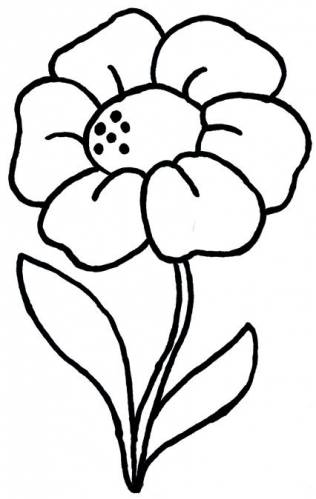 ВКарточка 4. Заполните клеточки кроссворда наречиями. Как они пишутся с приставками?1.Уклониться в сторону. 2.Запомнить надолго. 3.Сделать что-то очень быстро. 4.Прийти в нужный час. 5.Бежать, догоняя кого-то. 6. Разбить на мелкие кусочкиСлова для справок: ВбокНавекНаспехВовремяВдогонкуВдребезги5.  Диагностика качества усвоения материала. 1) Орфографический тренинг. Использование контролирующих  ЭУМ. Работа с электронным тренажёром. 2)Распределительная работа. Используя данные примеры, заполнить таблицу «Приставки с наречиями пишутся:»(На)бок, (на)веки, (на)верх, (на)верху, (на)зло, (на)кануне, (по)два, (по)уши, (на)авось, (на) слово, (в)высь, (в)верх, (в)начале, (с)начала, (во)первых, где(то), давным(давно). 6. Рефлексия урока.1.  Самооценка обучающихся: -  Я повторил…- Мне нужно обратить внимание на …- Я пока не получил ответа на вопрос  …- Мы размышляли о …- Считаю, что моя оценка сегодня… 7. Домашнее задание. По выбору учащихся. 1)Составить словарный диктант по теме, употребив наречия в словосочетаниях.2) Из повести М.Горького «Детство» выписать 8-10 наречий, объяснить их правописание. Проследить, какую роль выполняют наречия в произведении.123456             слитно        раздельно  через дефис